22 Απριλίου, 2024ΔΕΛΤΙΟ ΤΥΠΟΥΔΙΑΔΙΚΑΣΙΑ ΥΠΕΡΒΟΛΙΚΟΥ ΕΛΛΕΙΜΜΑΤΟΣ ΚΑΙ ΕΤΗΣΙΟΙ ΛΟΓΑΡΙΑΣΜΟΙ ΤΗΣ ΓΕΝΙΚΗΣ ΚΥΒΕΡΝΗΣΗΣ: 2023 Πλεόνασμα €918,7 εκ.Η Στατιστική Υπηρεσία ανακοινώνει τα αποτελέσματα για το έτος 2023, όπως αυτά έχουν ελεγχθεί και πιστοποιηθεί στα πλαίσια της Διαδικασίας Υπερβολικού Ελλείμματος της Ευρωπαϊκής Επιτροπής.Τα αποτελέσματα για το έτος 2023 καταδεικνύουν δημοσιονομικό πλεόνασμα της τάξης των €918,7 εκ. ή 3,1% στο ΑΕΠ και δημοσιονομικό χρέος ύψους €23.036,4 εκ. ή 77,3% στο ΑΕΠ. 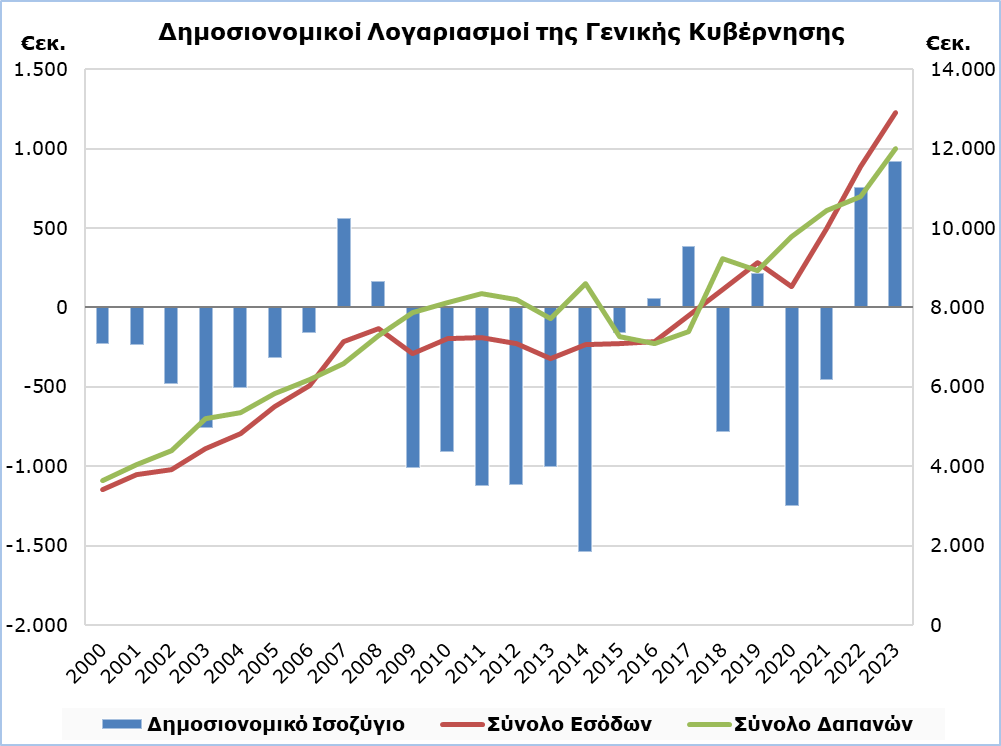 ΈσοδαΤα συνολικά έσοδα, κατά το έτος 2023 αυξήθηκαν κατά €1.374,0 εκ. (+11,9%) και ανήλθαν στα   €12.913,8 εκ. σε σύγκριση με €11.539,8 εκ. το έτος 2022.Συγκεκριμένα, οι φόροι επί της παραγωγής και των εισαγωγών αυξήθηκαν κατά €403,6 εκ. (+10,0%) και ανήλθαν στα €4.437,1 εκ. σε σύγκριση με €4.033,5 εκ. το 2022, εκ των οποίων τα καθαρά έσοδα του ΦΠΑ (μετά την αφαίρεση των επιστροφών) αυξήθηκαν κατά €273,1 εκ. (+10,1%) και ανήλθαν στα €2.978,8 εκ. σε σύγκριση με €2.705,7 εκ. το 2022. Οι κοινωνικές εισφορές αυξήθηκαν κατά €451,7 εκ. (+14,5%) και ανήλθαν στα €3.573,7 εκ. σε σύγκριση με €3.122,0 εκ. το 2022. Τα έσοδα από τη φορολογία στο εισόδημα και τον πλούτο αυξήθηκαν κατά €340,7 εκ. (+11,7%) και ανήλθαν στα  €3.264,9 εκ. σε σύγκριση με €2.924,2 εκ. το 2022. Οι τρέχουσες μεταβιβάσεις αυξήθηκαν κατά €56,8 εκ. (+22,3%) και ανήλθαν στα €311,2 εκ. σε σύγκριση με €254,4 εκ. το 2022. Το εισόδημα περιουσίας εισπρακτέο αυξήθηκε κατά           €19,9 εκ. (+17,4%) και ανήλθε στα €134,1 εκ. σε σύγκριση με €114,2 εκ. το 2022. Τα έσοδα από παροχή  αγαθών και υπηρεσιών αυξήθηκαν κατά €29,8 εκ. (+3,7%) και ανήλθαν στα €835,9 εκ. σε σύγκριση με €806,1 εκ. το 2022. Οι κεφαλαιουχικές μεταβιβάσεις αυξήθηκαν κατά €71,5 εκ. (+25,1%) και ανήλθαν στα    €356,9 εκ. σε σύγκριση με €285,4 εκ. το 2022. ΔαπάνεςΟι συνολικές δαπάνες, κατά το έτος 2023 αυξήθηκαν κατά €1.213,3 εκ. (+11,3%) και ανήλθαν στα     €11.995,1 εκ. σε σύγκριση με €10.781,8 εκ. το 2022. Συγκεκριμένα, οι απολαβές προσωπικού (συμπεριλαμβανομένων τεκμαρτών κοινωνικών εισφορών και συντάξεων δημοσίων υπαλλήλων) αυξήθηκαν κατά €408,0 εκ. (+12,8%) και ανήλθαν στα €3.587,2 εκ. σε σύγκριση με €3.179,2 εκ. το 2022. Οι κοινωνικές παροχές αυξήθηκαν κατά €320,9 εκ. (+7,6%) και ανήλθαν στα €4.532,6 εκ. σε σύγκριση με €4.211,7 εκ. το 2022. Οι λοιπές τρέχουσες δαπάνες αυξήθηκαν κατά €174,9 εκ. (+26,9%) και ανήλθαν στα €824,8 εκ. σε σύγκριση με €649,9 εκ. το 2022. Το εισόδημα περιουσίας πληρωτέο αυξήθηκε κατά €20,9 εκ. (+5,1%) και ανήλθε στα €431,5 εκ. σε σύγκριση με     €410,6 εκ. το 2022. Οι επιδοτήσεις αυξήθηκαν κατά €24,3 εκ. (+17,4%) και ανήλθαν στα €163,6 εκ. σε σύγκριση με €139,3 εκ. το 2022. Το σύνολο εξόδων κεφαλαίου αυξήθηκε κατά €307,9 εκ. (+32,4%) και ανήλθε στα €1.258,4 εκ.      (€1.037,8 εκ. ακαθάριστος σχηματισμός κεφαλαίου και €220,6 εκ. λοιπές μεταβιβάσεις κεφαλαίου) σε σύγκριση με  €950,5 εκ. (€728,7 εκ. ακαθάριστος σχηματισμός κεφαλαίου και €221,8 εκ. λοιπές μεταβιβάσεις κεφαλαίου) το 2022. Αντιθέτως, η ενδιάμεση ανάλωση μειώθηκε κατά €43,6 εκ. (-3,5%) και περιορίστηκε στα €1.197,0 εκ. σε σύγκριση με €1.240,6 εκ. το 2022.ΜΕΘΟΔΟΛΟΓΙΚΕΣ ΠΛΗΡΟΦΟΡΙΕΣΚάλυψη και ΜεθοδολογίαΠαρέχεται πληροφόρηση για την ακολουθία λογαριασμών για τον τομέα της Γενικής Κυβέρνησης. Η ανάλυση αφορά τις κυριότερες κατηγορίες εσόδων και δαπανών και γίνεται διαχωρισμός των εσόδων και των εξόδων (δαπανών), σε τρέχοντα και κεφαλαιουχικά, αντίστοιχα.Τα έσοδα και οι δαπάνες για την Γενική Κυβέρνηση καλύπτουν όλους τους υποτομείς της Γενικής Κυβέρνησης με βάση το Ευρωπαϊκό Σύστημα Λογαριασμών 2010 (ΕΣΛ 2010).Πηγή ΣτοιχείωνΗ συλλογή των οικονομικών στοιχείων γίνεται από:- Ολοκληρωμένο Σύστημα Διοικητικής και Οικονομικής Πληροφόρησης του Γενικού Λογιστηρίου (FIMAS) για την Κεντρική Κυβέρνηση και για τα Εκτός Προϋπολογισμού Ταμεία,- Οικονομικές καταστάσεις των Δήμων και Κοινοτήτων,- Οικονομικών καταστάσεις των Ημικρατικών Οργανισμών,- Οικονομικές καταστάσεις των Οργανισμών Κοινωνικής Ασφάλισης.Για την ολοκλήρωση των εκτιμήσεων λαμβάνονται υπόψη οποιεσδήποτε μεθοδολογικές προσαρμογές ή διορθώσεις με βάση το  Ευρωπαϊκό Σύστημα Λογαριασμών 2010 (ΕΣΛ 2010).Για περισσότερες πληροφορίες:Πύλη Στατιστικής Υπηρεσίας, υπόθεμα Δημόσια ΟικονομικάCYSTAT-DB (Βάση Δεδομένων)Προκαθορισμένοι Πίνακες (Excel)Μεθοδολογικές πληροφορίεςΟι Προκαθορισμένοι Πίνακες σε μορφή Excel περιλαμβάνουν στοιχεία μέχρι και το έτος 2022. Για το έτος 2023 και μετέπειτα, η ενημέρωση θα γίνεται μόνο στη Βάση Δεδομένων CYSTAT-DB.Επικοινωνία Χριστοδούλου Αντιγόνη: Τηλ.:+35722602179, Ηλεκτρ. Ταχ.: achristodoulou@cystat.mof.gov.cyΠίνακαςΜακροοικονομικά Μεγέθη Γενικής ΚυβέρνησηςΕυρώ (εκατομμύρια)Ευρώ (εκατομμύρια)Ευρώ (εκατομμύρια)ΜεταβολήΜακροοικονομικά Μεγέθη Γενικής ΚυβέρνησηςΔημοσιονομικάΑποτελέσματαΔημοσιονομικάΑποτελέσματαΔιαφορά(%)Μακροοικονομικά Μεγέθη Γενικής Κυβέρνησης   2022      20232023/ 20222023/ 2022Σύνολο Εσόδων11.539,812.913,81.374,011,9Φόροι επί της Παραγωγής και των Εισαγωγών4.033,54.437,1403,610,0εκ των οποίων Φ.Π.Α.2.705,72.978,8273,110,1Τρέχοντες Φόροι στο Εισόδημα και τον Πλούτο κλπ.2.924,23.264,9340,711,7Κοινωνικές Εισφορές3.122,03.573,7451,714,5Λοιπά Τρέχοντα Έσοδα1.174,71.281,2106,59,1Εισόδημα περιουσίας εισπρακτέο114,2134,119,917,4Τρέχουσες μεταβιβάσεις254,4311,256,822,3Έσοδα από παροχή υπηρεσιών806,1835,929,83,7Κεφαλαιουχικές Μεταβιβάσεις285,4356,971,525,1Σύνολο Δαπανών10.781,811.995,11.213,311,3Σύνολο Τρεχουσών Δαπανών9.831,310.736,7905,49,2Ενδιάμεση ανάλωση1.240,61.197,0-43,6-3,5Απολαβές προσωπικού3.179,23.587,2408,012,8Κοινωνικές παροχές4.211,74.532,6320,97,6Εισόδημα περιουσίας πληρωτέο410,6431,520,95,1Επιδοτήσεις139,3163,624,317,4Λοιπές τρέχουσες δαπάνες649,9824,8174,926,9Σύνολο εξοδών Κεφαλαίου950,51.258,4307,932,4Ακαθάριστος σχηματισμός κεφαλαίου728,71.037,8309,142,4Λοιπές μεταβιβάσεις κεφαλαίου221,8220,6-1,2-0,5Δημοσιονομικό Πλεόνασμα (+)/Έλλειμμα (-)758,0918,7160,7% επί του ΑΕΠ2,7%3,1%